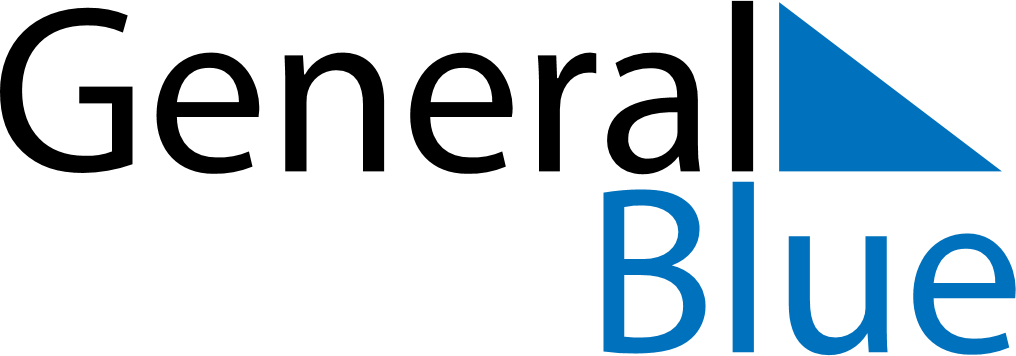 July 2018July 2018July 2018July 2018ChileChileChileSundayMondayTuesdayWednesdayThursdayFridayFridaySaturday12345667891011121313141516171819202021Our Lady of Mount Carmel2223242526272728293031